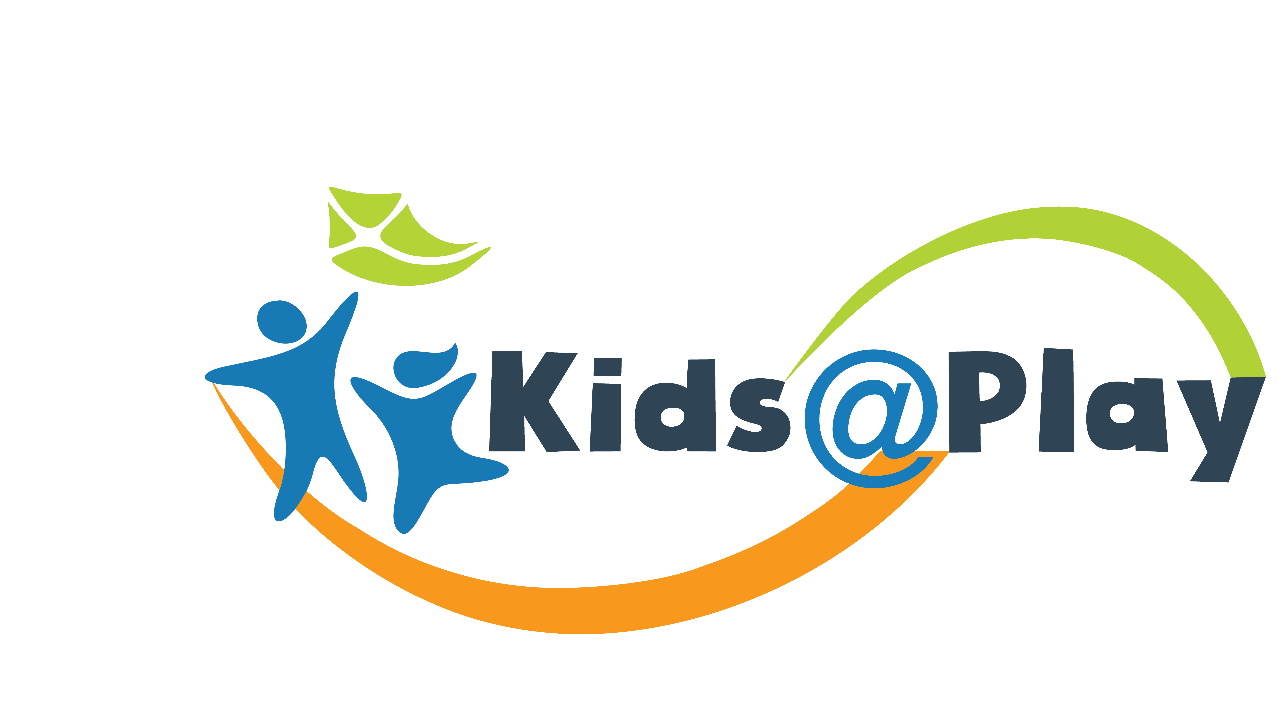 Active free play, crafts, songs and games. Healthy snack provided. No pre-registration needed.0-6 years with their parents/caregivers.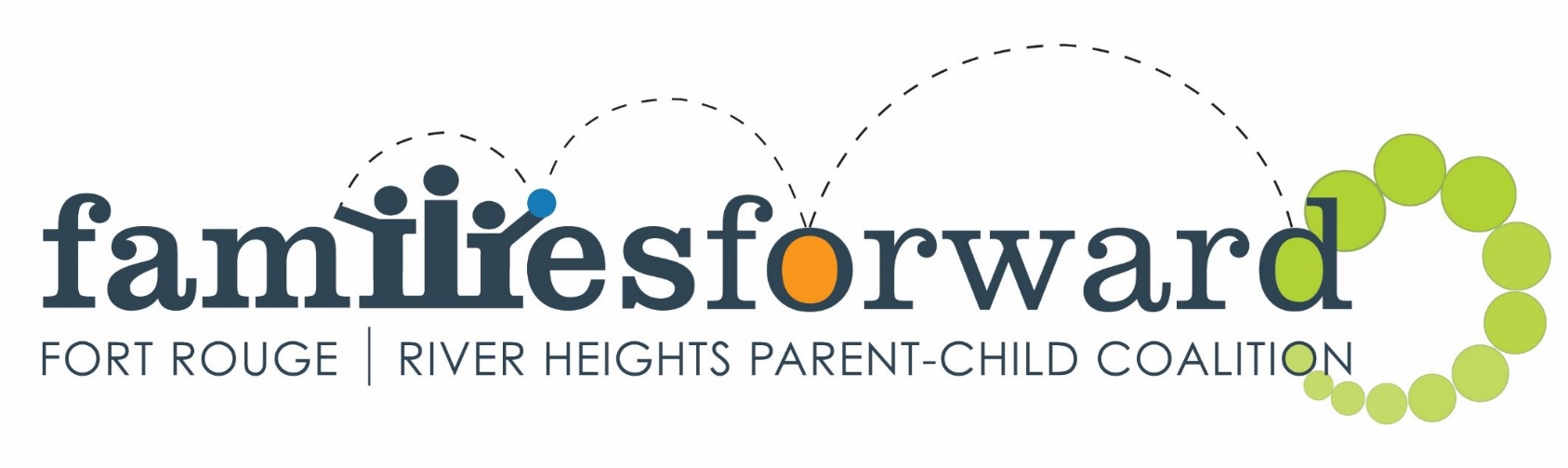 MondayBegins Sept 23
9:30-11:30 am525 Wardlaw Ave
(Crescent Fort Rouge Church) TuesdayBegins Sept 249:30-11:30 am465 Stafford St.
(Bethel Mennonite Church)WednesdayBegins Sept 259:30-11:30 am725 Kylemore Ave. (Lord Roberts Community Centre) ThursdayBegins Sept 26 
9:30-11:30am300 Carpathia St(Carpathia School)SaturdayBegins Sept 21*9:30-11:30 am 1170 Corydon Ave(Crescentwood Site of Corydon Community Centre.)*We will be outside at this site on Sept 21 & 28.   Summer Kids@Play is Outside!10am-11:30amJune 27  July 4, 11, 18 1170 Corydon Ave(Crescentwood Site of Corydon Community Centre.) 